Title I, Part D: Neglected and Delinquent Programs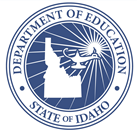 Subpart 2: Local Education AgencyGuidance on Allowable and Non-Allowable ExpendituresThe guidance below is a sample of allowable or non-allowable expenditures to support Title I, Part D program planning activities. All allowable expenditures are not limited to the list below. All expenditures must be reasonable, necessary, and allocable for use of Federal funds. Title I, Part D is supplemental funds, therefore supplanting federal funds is not allowed. (2 Code of Federal Regulations (CFR) 200.403–200.405).Allowable ExpendituresNon-Allowable ExpendituresTeachers, para-educators, staff, counselors providing supplemental instruction/services directly with the students and may include: Teachers for supplemental instruction; including CTE teachersParaeducators; teacher aidesGuidance counselor; social worker or school psychologistTutorsTransition coordinator or transition staffSubstitutes for allowable positions in Part D eligible facilitiesData staff directly related to Part D eligible funded facilitiesClerical and/or administrators directly related to Part D eligible funded facilitiesCost related to ongoing, sustained professional development for Part D eligible programs, facilities, and staff:Professional Development for teachers and staff who work directly with Part D eligible students; including counselors, administrators, data specialistsConference fees, travel and hotel costs, including meals (if not included) adhering to state and federal travel guidelinesEducational consultants Materials, supplies, or equipment for use that is necessary and reasonable for Part D eligible programs Transition ServicesSuccessful reentry to post-secondary education, Career Technical Education training programs, attend college or university courses for those who have received a regular high school diploma or its equivalentEssential services: personal, career, academic, and counseling services; job placement; assistance for financial aid and placement/entrance services for college or university programs; counseling servicesTransition services from the State institution to the student’s home school of residenceSupplies, Materials, Equipment for instruction, training, transition, and employment for the students being served in Part D eligible funded programs and activitiesParent EngagementCost for activities, materials, supplies, transportation, childcare, and light refreshmentsPay-for-Success InitiativesTargeted or special programs and services for studentsCTE, Career counseling, entrepreneurship education, and financial aid assistance for postsecondary educationGED PreparationSocial-emotionalTraumaRestorative JusticeDropout prevention programs that serve at-risk students who are eligible for Part D services or youth returning from correctional facilitiesCoordination of health and social services for eligible students in Part D programs, facilities, or schoolsProvide mentoring and/or peer mediation for eligible Part D studentsDefray costs for:Entrance ExamsPlacement TestsDual credit EnrollmentCTECourse Offerings not offered by district/schoolTeachers, para-educators, staff, counselors, or other employees not directly providing services or instruction to eligible students in Part D eligible programs, schools, or facilitiesProfessional Development for any employee not working directly with Part D eligible programs, schools, or facilitiesAny supplies, materials, equipment, not directly related to Part D eligible programs or servicesRequired textbooks Promotional itemsClothing and uniformsCell phones for personal useCosts associated with required annual State educational testing requirementsBuilding maintenance or repairsEquipment for daily operation of a school or facilityStudent gifts, prizes, cash awards, gift cards, entertainment, recreation, or social eventsTravel not directly related to the purpose and eligible Part D programs, staff, teachers, or administratorsFull meals for parent engagement activities or for studentsAdult correctional institutions cannot operate institution-wide programs/projects